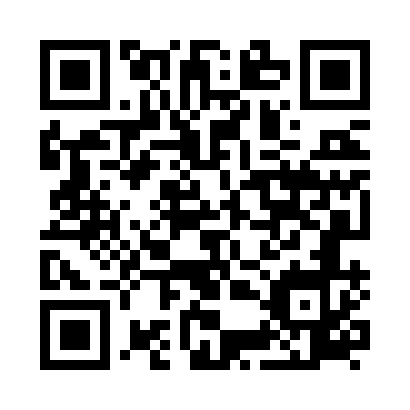 Prayer times for Esporao, PortugalWed 1 May 2024 - Fri 31 May 2024High Latitude Method: Angle Based RulePrayer Calculation Method: Muslim World LeagueAsar Calculation Method: HanafiPrayer times provided by https://www.salahtimes.comDateDayFajrSunriseDhuhrAsrMaghribIsha1Wed4:486:321:306:258:2810:052Thu4:466:311:296:258:2910:073Fri4:446:291:296:268:3010:084Sat4:436:281:296:268:3110:105Sun4:416:271:296:278:3210:116Mon4:396:261:296:288:3310:137Tue4:386:251:296:288:3410:148Wed4:366:241:296:298:3510:159Thu4:356:231:296:298:3610:1710Fri4:336:211:296:308:3710:1811Sat4:316:201:296:308:3810:2012Sun4:306:191:296:318:3910:2113Mon4:286:181:296:318:4010:2314Tue4:276:171:296:328:4110:2415Wed4:266:171:296:328:4210:2616Thu4:246:161:296:338:4310:2717Fri4:236:151:296:338:4310:2818Sat4:216:141:296:348:4410:3019Sun4:206:131:296:358:4510:3120Mon4:196:121:296:358:4610:3221Tue4:176:121:296:368:4710:3422Wed4:166:111:296:368:4810:3523Thu4:156:101:296:378:4910:3624Fri4:146:091:296:378:5010:3825Sat4:136:091:296:388:5110:3926Sun4:116:081:306:388:5110:4027Mon4:106:081:306:398:5210:4128Tue4:096:071:306:398:5310:4329Wed4:086:071:306:398:5410:4430Thu4:086:061:306:408:5410:4531Fri4:076:061:306:408:5510:46